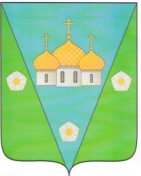 АДМИНИСТРАЦИЯ МУНИЦИПАЛЬНОГО ОБРАЗОВАНИЯ«ЗАОСТРОВСКОЕ»РАСПОРЯЖЕНИЕ30 июня 2015 г.                                                                                                               №  77 аО выделении денежных средств для электроснабжения жилых, многоквартирных домов в д. Большое Анисимово, ул. 60 лет Октября, д. 2 а, № 4 Приморского района, Архангельской области.	На основании  решения муниципального Совета от 24.06.2015 г. № 91 «О внесении изменений и дополнений в Решение муниципального Совета № 77 от 24 декабря 2014 года «О бюджете муниципального образования «Заострвоское» на 2015 год»  выделить денежные средства на сумму 17 153 (семнадцать тысяч сто пятьдесят три рубля) 24 (двадцать четыре) копейки для приобретения электрических материалов с последующей передачей в ТСЖ «Светоч» для электроснабжения жилых, многоквартирных домов по адресу: Архангельская область, Приморский район, д. Большое Анисимово, ул. 60 лет октября, д. 2а, д. 4.Глава администрации                                                                           М.П. Гордеев